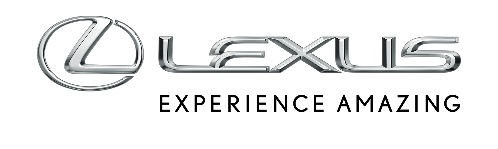 4 KWIETNIA 2024LEXUS RX NAJPOPULARNIEJSZYM MODELEM MARKI W POLSCE W PIERWSZYM KWARTALE 2024 ROKUW pierwszym kwartale zarejestrowano 1037 egzemplarzy Lexusa RXRX to najpopularniejszy model marki w 2024 rokuTrzy hybrydy oraz siedem wersji wyposażenia27-procentowy wzrost rejestracji aut Lexusa w PolsceW trzech pierwszych miesiącach 2024 roku zarejestrowano w Polsce 3327 samochodów Lexusa, co jest wynikiem lepszym od ubiegłorocznego o blisko 27%. Marka zyskuje na popularności za sprawą gamy nowoczesnych, oszczędnych oraz niezawodnych crossoverów i SUV-ów. W pierwszym kwartale trzy najczęściej rejestrowane modele marki to właśnie auta z takimi nadwoziami - RX (1037 egz.), NX (1022 egz.) oraz UX (763 egz.).RX liderem E-SUV PremiumPoczątek 2024 roku jest szczególnie udany dla RX-a, którego piąta generacja idealnie trafiła w gusta polskich kierowców. Potwierdzają to dane rejestracji. RX z wynikiem 1037 egzemplarzy jest liderem segmentu E-SUV Premium oraz jednym z pięciu najpopularniejszych samochodów klasy premium w Polsce.RX zanotował 54-procentowy wzrost rejestracji w porównaniu z rokiem poprzednim, a duży udział w tym mają firmy. 878 egzemplarzy zarejestrowanych przez floty stanowi aż 84% wszystkich RX-ów, które wyjechały w tym roku na drogi. Wzrost w tej części rynku wyniósł 74%.Trzy hybrydy do wyboruLexus RX oferowany jest z trzema różnymi napędami hybrydowymi, co pozwala spełnić oczekiwania szerokiej grupy klientów. RX 350h to oszczędna i niezawodna klasyczna hybryda o mocy 250 KM. RX 450h+ ma napęd hybrydowy plug-in o mocy 309 KM z baterią o pojemności 18,1 kWh i blisko 70 km zasięgu w trybie elektrycznym. Z kolei RX 500h to najmocniejsza wersja (371 KM), która łączy silnik 2.4 turbo, dwa silniki elektryczne, automatyczną skrzynię biegów oraz napęd DIRECT4.Gama Lexusa RX obejmuje aż siedem wersji wyposażenia, a model imponuje jakością wykonania, materiałami oraz dbałością o detale. Już w wariancie Elegance auto ma m.in. najnowszy pakiet systemów bezpieczeństwa Lexus Safety System +3, inteligentny kluczyk, podgrzewane fotele, trzystrefową klimatyzację, elektryczną regulację kierownicy, 14-calowy ekran systemu multimedialnego z wbudowaną nawigacją, asystentem głosowym i usługami Connected, a także 12-głośnikowy zestaw audio. Tak wyposażony RX z 2024 roku produkcji kosztuje teraz od 314 700 zł.